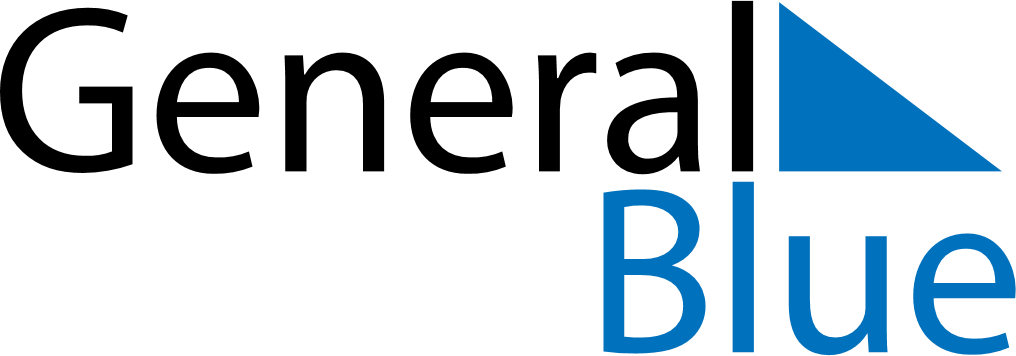 January 2025January 2025January 2025TogoTogoMondayTuesdayWednesdayThursdayFridaySaturdaySunday12345New Year’s Day678910111213141516171819Liberation Day202122232425262728293031